以下内容请客户填写Fill in the items below by customersTESTING APPLICATION FORM测试申请表TESTING APPLICATION FORM测试申请表TESTING APPLICATION FORM测试申请表TESTING APPLICATION FORM测试申请表TESTING APPLICATION FORM测试申请表TESTING APPLICATION FORM测试申请表以下内容为倍科内部填写 Fill in the item below by BACL only以下内容为倍科内部填写 Fill in the item below by BACL onlyReport No.报告号:Test Start Date测试开始日期：Sales Name  销售代表Check By  审核：Committed Date  结  案 日  期：Ext. 分机号：Quo. No. 合同号：CS 客服部确认（样品状态）：Accountant财务部确认：Engineering工程部确认：★Report Required 报告要求 English 英文    Chinese中文 English and Chinese comparison中英文对照★Report Required 报告要求 English 英文    Chinese中文 English and Chinese comparison中英文对照★Report Required 报告要求 English 英文    Chinese中文 English and Chinese comparison中英文对照★Report Required 报告要求 English 英文    Chinese中文 English and Chinese comparison中英文对照★Report Required 报告要求 English 英文    Chinese中文 English and Chinese comparison中英文对照★Report Required 报告要求 English 英文    Chinese中文 English and Chinese comparison中英文对照Default English report, fax, copy of the application both valid, our test result only responsible for submitted samples.  默认为英文报告，该申请表传真件、复印件均有效，实验室的测试结果只对来样负责。Default English report, fax, copy of the application both valid, our test result only responsible for submitted samples.  默认为英文报告，该申请表传真件、复印件均有效，实验室的测试结果只对来样负责。Default English report, fax, copy of the application both valid, our test result only responsible for submitted samples.  默认为英文报告，该申请表传真件、复印件均有效，实验室的测试结果只对来样负责。Default English report, fax, copy of the application both valid, our test result only responsible for submitted samples.  默认为英文报告，该申请表传真件、复印件均有效，实验室的测试结果只对来样负责。Default English report, fax, copy of the application both valid, our test result only responsible for submitted samples.  默认为英文报告，该申请表传真件、复印件均有效，实验室的测试结果只对来样负责。Default English report, fax, copy of the application both valid, our test result only responsible for submitted samples.  默认为英文报告，该申请表传真件、复印件均有效，实验室的测试结果只对来样负责。Default English report, fax, copy of the application both valid, our test result only responsible for submitted samples.  默认为英文报告，该申请表传真件、复印件均有效，实验室的测试结果只对来样负责。Default English report, fax, copy of the application both valid, our test result only responsible for submitted samples.  默认为英文报告，该申请表传真件、复印件均有效，实验室的测试结果只对来样负责。Default English report, fax, copy of the application both valid, our test result only responsible for submitted samples.  默认为英文报告，该申请表传真件、复印件均有效，实验室的测试结果只对来样负责。Default English report, fax, copy of the application both valid, our test result only responsible for submitted samples.  默认为英文报告，该申请表传真件、复印件均有效，实验室的测试结果只对来样负责。Default English report, fax, copy of the application both valid, our test result only responsible for submitted samples.  默认为英文报告，该申请表传真件、复印件均有效，实验室的测试结果只对来样负责。★Test Type测试类型：   Representative test正测    Pre-test自测     Retest重测    Original  report NO原报告号：      ★Test Type测试类型：   Representative test正测    Pre-test自测     Retest重测    Original  report NO原报告号：      ★Test Type测试类型：   Representative test正测    Pre-test自测     Retest重测    Original  report NO原报告号：      ★Test Type测试类型：   Representative test正测    Pre-test自测     Retest重测    Original  report NO原报告号：      ★Test Type测试类型：   Representative test正测    Pre-test自测     Retest重测    Original  report NO原报告号：      ★Test Type测试类型：   Representative test正测    Pre-test自测     Retest重测    Original  report NO原报告号：      ★Test Type测试类型：   Representative test正测    Pre-test自测     Retest重测    Original  report NO原报告号：      ★Test Type测试类型：   Representative test正测    Pre-test自测     Retest重测    Original  report NO原报告号：      ★Test Type测试类型：   Representative test正测    Pre-test自测     Retest重测    Original  report NO原报告号：      ★Test Type测试类型：   Representative test正测    Pre-test自测     Retest重测    Original  report NO原报告号：      ★Test Type测试类型：   Representative test正测    Pre-test自测     Retest重测    Original  report NO原报告号：      ★Test Type测试类型：   Representative test正测    Pre-test自测     Retest重测    Original  report NO原报告号：      ★Test Type测试类型：   Representative test正测    Pre-test自测     Retest重测    Original  report NO原报告号：      ★Test Type测试类型：   Representative test正测    Pre-test自测     Retest重测    Original  report NO原报告号：      ★Test Type测试类型：   Representative test正测    Pre-test自测     Retest重测    Original  report NO原报告号：      ★Test Type测试类型：   Representative test正测    Pre-test自测     Retest重测    Original  report NO原报告号：      ★Test Type测试类型：   Representative test正测    Pre-test自测     Retest重测    Original  report NO原报告号：      ★Applicant (Company Name) 公司名称：★Applicant (Company Name) 公司名称：★Applicant (Company Name) 公司名称：★Applicant (Company Name) 公司名称：★Address公司地址：★Contact Person联系人：★Contact Person联系人：Telephone  电话：Telephone  电话：Telephone  电话：Fax传真：Fax传真：Fax传真：★Call phone手机：★Call phone手机：E-Mail 电子邮件：E-Mail 电子邮件：E-Mail 电子邮件：★Payer Name付款方名称：     ★Payer Name付款方名称：     ★Payer Name付款方名称：     ★Payer Name付款方名称：     ★Payer Name付款方名称：     ★Payer Name付款方名称：     ★Payer Name付款方名称：     ★Payer Name付款方名称：     ★Payer Name付款方名称：     ★Contact Person联系人：     ★Contact Person联系人：     ★Contact Person联系人：     ★Contact Person联系人：     ★Contact Person联系人：     ★Contact Person联系人：     ★Contact Person联系人：     ★Contact Person联系人：     ★请填写下面样品信息: Please test the sample identified as belows :      ★请填写下面样品信息: Please test the sample identified as belows :      ★请填写下面样品信息: Please test the sample identified as belows :      ★请填写下面样品信息: Please test the sample identified as belows :      ★请填写下面样品信息: Please test the sample identified as belows :      ★请填写下面样品信息: Please test the sample identified as belows :      ★请填写下面样品信息: Please test the sample identified as belows :      ★请填写下面样品信息: Please test the sample identified as belows :      ★请填写下面样品信息: Please test the sample identified as belows :      ★请填写下面样品信息: Please test the sample identified as belows :      ★请填写下面样品信息: Please test the sample identified as belows :      ★请填写下面样品信息: Please test the sample identified as belows :      ★请填写下面样品信息: Please test the sample identified as belows :      ★请填写下面样品信息: Please test the sample identified as belows :      ★请填写下面样品信息: Please test the sample identified as belows :      ★请填写下面样品信息: Please test the sample identified as belows :      ★请填写下面样品信息: Please test the sample identified as belows :      Sample Description 样品描述：     Sample Description 样品描述：     Sample Description 样品描述：     Sample Description 样品描述：     Sample Description 样品描述：     Sample Description 样品描述：     Sample Description 样品描述：     Sample Description 样品描述：     Sample Description 样品描述：     Sample Description 样品描述：     Sample Description 样品描述：     Sample Description 样品描述：     Sample Description 样品描述：     Sample Description 样品描述：     Sample Description 样品描述：     Sample Description 样品描述：     Sample Description 样品描述：     Sample NO. 样品号：     Sample NO. 样品号：     Sample NO. 样品号：     Sample NO. 样品号：     Sample NO. 样品号：     Sample NO. 样品号：     Sample NO. 样品号：     Sample NO. 样品号：     Sample NO. 样品号：     Sample NO. 样品号：     Sample NO. 样品号：     Sample NO. 样品号：     Sample NO. 样品号：     Sample NO. 样品号：     Sample NO. 样品号：     Sample NO. 样品号：     Sample NO. 样品号：     ★Style Name/NO.. 型体名：      ★Style Name/NO.. 型体名：      ★Style Name/NO.. 型体名：      ★Style Name/NO.. 型体名：      ★Style Name/NO.. 型体名：      ★Style Name/NO.. 型体名：      ★Style Name/NO.. 型体名：      ★Style Name/NO.. 型体名：      ★Style Name/NO.. 型体名：      ★Style Name/NO.. 型体名：      ★Style Name/NO.. 型体名：      ★Style Name/NO.. 型体名：      ★Style Name/NO.. 型体名：      ★Style Name/NO.. 型体名：      ★Style Name/NO.. 型体名：      ★Style Name/NO.. 型体名：      ★Style Name/NO.. 型体名：      ★P.O. No.    订单号：     ★P.O. No.    订单号：     ★P.O. No.    订单号：     ★P.O. No.    订单号：     ★P.O. No.    订单号：     ★P.O. No.    订单号：     ★P.O. No.    订单号：     ★P.O. No.    订单号：     ★P.O. No.    订单号：     ★P.O. No.    订单号：     ★P.O. No.    订单号：     ★P.O. No.    订单号：     ★P.O. No.    订单号：     ★P.O. No.    订单号：     ★P.O. No.    订单号：     ★P.O. No.    订单号：     ★P.O. No.    订单号：     ★Product application scope 产品适用年龄：Men男    Women女     Children小孩    Infant婴儿★Product application scope 产品适用年龄：Men男    Women女     Children小孩    Infant婴儿★Product application scope 产品适用年龄：Men男    Women女     Children小孩    Infant婴儿★Product application scope 产品适用年龄：Men男    Women女     Children小孩    Infant婴儿★Product application scope 产品适用年龄：Men男    Women女     Children小孩    Infant婴儿★Product application scope 产品适用年龄：Men男    Women女     Children小孩    Infant婴儿★Product application scope 产品适用年龄：Men男    Women女     Children小孩    Infant婴儿★Product application scope 产品适用年龄：Men男    Women女     Children小孩    Infant婴儿★Product application scope 产品适用年龄：Men男    Women女     Children小孩    Infant婴儿★Product application scope 产品适用年龄：Men男    Women女     Children小孩    Infant婴儿★Product application scope 产品适用年龄：Men男    Women女     Children小孩    Infant婴儿★Product application scope 产品适用年龄：Men男    Women女     Children小孩    Infant婴儿★Product application scope 产品适用年龄：Men男    Women女     Children小孩    Infant婴儿★Product application scope 产品适用年龄：Men男    Women女     Children小孩    Infant婴儿★Product application scope 产品适用年龄：Men男    Women女     Children小孩    Infant婴儿★Product application scope 产品适用年龄：Men男    Women女     Children小孩    Infant婴儿★Product application scope 产品适用年龄：Men男    Women女     Children小孩    Infant婴儿Color颜色：     Color颜色：     Color颜色：     Color颜色：     Color颜色：     Color颜色：     Color颜色：     Color颜色：     Color颜色：     Number of Samples样品数量:：     Number of Samples样品数量:：     Number of Samples样品数量:：     Number of Samples样品数量:：     Number of Samples样品数量:：     Number of Samples样品数量:：     Number of Samples样品数量:：     Number of Samples样品数量:：     ★Country of Origin 原产地:      ★Country of Origin 原产地:      ★Country of Origin 原产地:      ★Country of Origin 原产地:      ★Country of Origin 原产地:      ★Country of Origin 原产地:      ★Country of Origin 原产地:      ★Country of Origin 原产地:      ★Country of Origin 原产地:      ★Country of Destination 目的地：     ★Country of Destination 目的地：     ★Country of Destination 目的地：     ★Country of Destination 目的地：     ★Country of Destination 目的地：     ★Country of Destination 目的地：     ★Country of Destination 目的地：     ★Country of Destination 目的地：     ★Agent代理商：     ★Agent代理商：     ★Agent代理商：     ★Agent代理商：     ★Agent代理商：     ★Agent代理商：     ★Agent代理商：     ★Agent代理商：     ★Agent代理商：     ★Brand品牌：     ★Brand品牌：     ★Brand品牌：     ★Brand品牌：     ★Brand品牌：     ★Brand品牌：     ★Brand品牌：     ★Brand品牌：     ★End Client最终客户：      ：★End Client最终客户：      ：★End Client最终客户：      ：★End Client最终客户：      ：★End Client最终客户：      ：★End Client最终客户：      ：★End Client最终客户：      ：★End Client最终客户：      ：★End Client最终客户：      ：★测试项目：（请在所需测试项目前打，以下项目如有指定测试方式请注明）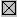 Test Required： Please draw in your choice items and .specify the test method in the following items for your special requirements★测试项目：（请在所需测试项目前打，以下项目如有指定测试方式请注明）Test Required： Please draw in your choice items and .specify the test method in the following items for your special requirements★测试项目：（请在所需测试项目前打，以下项目如有指定测试方式请注明）Test Required： Please draw in your choice items and .specify the test method in the following items for your special requirements★测试项目：（请在所需测试项目前打，以下项目如有指定测试方式请注明）Test Required： Please draw in your choice items and .specify the test method in the following items for your special requirements★测试项目：（请在所需测试项目前打，以下项目如有指定测试方式请注明）Test Required： Please draw in your choice items and .specify the test method in the following items for your special requirements★测试项目：（请在所需测试项目前打，以下项目如有指定测试方式请注明）Test Required： Please draw in your choice items and .specify the test method in the following items for your special requirements★测试项目：（请在所需测试项目前打，以下项目如有指定测试方式请注明）Test Required： Please draw in your choice items and .specify the test method in the following items for your special requirements★测试项目：（请在所需测试项目前打，以下项目如有指定测试方式请注明）Test Required： Please draw in your choice items and .specify the test method in the following items for your special requirements★测试项目：（请在所需测试项目前打，以下项目如有指定测试方式请注明）Test Required： Please draw in your choice items and .specify the test method in the following items for your special requirements★测试项目：（请在所需测试项目前打，以下项目如有指定测试方式请注明）Test Required： Please draw in your choice items and .specify the test method in the following items for your special requirements★测试项目：（请在所需测试项目前打，以下项目如有指定测试方式请注明）Test Required： Please draw in your choice items and .specify the test method in the following items for your special requirements★测试项目：（请在所需测试项目前打，以下项目如有指定测试方式请注明）Test Required： Please draw in your choice items and .specify the test method in the following items for your special requirements★测试项目：（请在所需测试项目前打，以下项目如有指定测试方式请注明）Test Required： Please draw in your choice items and .specify the test method in the following items for your special requirements★测试项目：（请在所需测试项目前打，以下项目如有指定测试方式请注明）Test Required： Please draw in your choice items and .specify the test method in the following items for your special requirements★测试项目：（请在所需测试项目前打，以下项目如有指定测试方式请注明）Test Required： Please draw in your choice items and .specify the test method in the following items for your special requirements★测试项目：（请在所需测试项目前打，以下项目如有指定测试方式请注明）Test Required： Please draw in your choice items and .specify the test method in the following items for your special requirements★测试项目：（请在所需测试项目前打，以下项目如有指定测试方式请注明）Test Required： Please draw in your choice items and .specify the test method in the following items for your special requirementsChemical 化学测试    CA65/CPSIA美国  ISO国际标准  EN欧盟  BS(U.K..)英国   Others 其它     Chemical 化学测试    CA65/CPSIA美国  ISO国际标准  EN欧盟  BS(U.K..)英国   Others 其它     Chemical 化学测试    CA65/CPSIA美国  ISO国际标准  EN欧盟  BS(U.K..)英国   Others 其它     Chemical 化学测试    CA65/CPSIA美国  ISO国际标准  EN欧盟  BS(U.K..)英国   Others 其它     Chemical 化学测试    CA65/CPSIA美国  ISO国际标准  EN欧盟  BS(U.K..)英国   Others 其它     Chemical 化学测试    CA65/CPSIA美国  ISO国际标准  EN欧盟  BS(U.K..)英国   Others 其它     Chemical 化学测试    CA65/CPSIA美国  ISO国际标准  EN欧盟  BS(U.K..)英国   Others 其它     Chemical 化学测试    CA65/CPSIA美国  ISO国际标准  EN欧盟  BS(U.K..)英国   Others 其它     Chemical 化学测试    CA65/CPSIA美国  ISO国际标准  EN欧盟  BS(U.K..)英国   Others 其它     Chemical 化学测试    CA65/CPSIA美国  ISO国际标准  EN欧盟  BS(U.K..)英国   Others 其它     Chemical 化学测试    CA65/CPSIA美国  ISO国际标准  EN欧盟  BS(U.K..)英国   Others 其它     Chemical 化学测试    CA65/CPSIA美国  ISO国际标准  EN欧盟  BS(U.K..)英国   Others 其它     Chemical 化学测试    CA65/CPSIA美国  ISO国际标准  EN欧盟  BS(U.K..)英国   Others 其它     Chemical 化学测试    CA65/CPSIA美国  ISO国际标准  EN欧盟  BS(U.K..)英国   Others 其它     Chemical 化学测试    CA65/CPSIA美国  ISO国际标准  EN欧盟  BS(U.K..)英国   Others 其它     Chemical 化学测试    CA65/CPSIA美国  ISO国际标准  EN欧盟  BS(U.K..)英国   Others 其它     Chemical 化学测试    CA65/CPSIA美国  ISO国际标准  EN欧盟  BS(U.K..)英国   Others 其它     CA65总铅total Lead 邻苯二甲酸酯 Phthalates 3P: DBP/DnHP/DEHP (kids)5P: DBP/BBP/DEHP/DnHP/DINP总镉total CadmiumCPSIA总铅total Lead 邻苯二甲酸酯 Phthalates 6P(DEHP,DBP,BBP,DINP,DIDP,DNOP)CA65总铅total Lead 邻苯二甲酸酯 Phthalates 3P: DBP/DnHP/DEHP (kids)5P: DBP/BBP/DEHP/DnHP/DINP总镉total CadmiumCPSIA总铅total Lead 邻苯二甲酸酯 Phthalates 6P(DEHP,DBP,BBP,DINP,DIDP,DNOP)CA65总铅total Lead 邻苯二甲酸酯 Phthalates 3P: DBP/DnHP/DEHP (kids)5P: DBP/BBP/DEHP/DnHP/DINP总镉total CadmiumCPSIA总铅total Lead 邻苯二甲酸酯 Phthalates 6P(DEHP,DBP,BBP,DINP,DIDP,DNOP)   individual test 单项测试总铅total Lead 邻苯二甲酸酯 Phthalates 总镉total Cadmium甲醛formaldehyde 偶氮Azo六价铬Chromium VI辛基苯酚聚氧乙烯醚OPEO      壬基苯酚聚氧乙醚NPEO   individual test 单项测试总铅total Lead 邻苯二甲酸酯 Phthalates 总镉total Cadmium甲醛formaldehyde 偶氮Azo六价铬Chromium VI辛基苯酚聚氧乙烯醚OPEO      壬基苯酚聚氧乙醚NPEO   individual test 单项测试总铅total Lead 邻苯二甲酸酯 Phthalates 总镉total Cadmium甲醛formaldehyde 偶氮Azo六价铬Chromium VI辛基苯酚聚氧乙烯醚OPEO      壬基苯酚聚氧乙醚NPEO   individual test 单项测试总铅total Lead 邻苯二甲酸酯 Phthalates 总镉total Cadmium甲醛formaldehyde 偶氮Azo六价铬Chromium VI辛基苯酚聚氧乙烯醚OPEO      壬基苯酚聚氧乙醚NPEO   individual test 单项测试总铅total Lead 邻苯二甲酸酯 Phthalates 总镉total Cadmium甲醛formaldehyde 偶氮Azo六价铬Chromium VI辛基苯酚聚氧乙烯醚OPEO      壬基苯酚聚氧乙醚NPEO多环芳烃PAHS有机锡Organo Tins三丁基锡TBT  二辛基锡DOT二丁基锡DBT  三苯基锡triphenyletain致敏分散染料Allergenic dyes  致癌分散染料Carcinogenic dyes  聚氯乙烯PVC Detection聚氯乙烯PVC Detection with/ FTIR PH值PH Value  多环芳烃PAHS有机锡Organo Tins三丁基锡TBT  二辛基锡DOT二丁基锡DBT  三苯基锡triphenyletain致敏分散染料Allergenic dyes  致癌分散染料Carcinogenic dyes  聚氯乙烯PVC Detection聚氯乙烯PVC Detection with/ FTIR PH值PH Value  多环芳烃PAHS有机锡Organo Tins三丁基锡TBT  二辛基锡DOT二丁基锡DBT  三苯基锡triphenyletain致敏分散染料Allergenic dyes  致癌分散染料Carcinogenic dyes  聚氯乙烯PVC Detection聚氯乙烯PVC Detection with/ FTIR PH值PH Value  多环芳烃PAHS有机锡Organo Tins三丁基锡TBT  二辛基锡DOT二丁基锡DBT  三苯基锡triphenyletain致敏分散染料Allergenic dyes  致癌分散染料Carcinogenic dyes  聚氯乙烯PVC Detection聚氯乙烯PVC Detection with/ FTIR PH值PH Value  多环芳烃PAHS有机锡Organo Tins三丁基锡TBT  二辛基锡DOT二丁基锡DBT  三苯基锡triphenyletain致敏分散染料Allergenic dyes  致癌分散染料Carcinogenic dyes  聚氯乙烯PVC Detection聚氯乙烯PVC Detection with/ FTIR PH值PH Value  多环芳烃PAHS有机锡Organo Tins三丁基锡TBT  二辛基锡DOT二丁基锡DBT  三苯基锡triphenyletain致敏分散染料Allergenic dyes  致癌分散染料Carcinogenic dyes  聚氯乙烯PVC Detection聚氯乙烯PVC Detection with/ FTIR PH值PH Value  多环芳烃PAHS有机锡Organo Tins三丁基锡TBT  二辛基锡DOT二丁基锡DBT  三苯基锡triphenyletain致敏分散染料Allergenic dyes  致癌分散染料Carcinogenic dyes  聚氯乙烯PVC Detection聚氯乙烯PVC Detection with/ FTIR PH值PH Value  辛基苯酚OP     壬基苯酚NP镍测试Nickle Testing 点测试Nickel spot   镍释放量Nickel Release富马酸二甲酯DMFOthers其它  辛基苯酚OP     壬基苯酚NP镍测试Nickle Testing 点测试Nickel spot   镍释放量Nickel Release富马酸二甲酯DMFOthers其它  Physical 物理性能  AATCC/ASTM美国 ISO国际标准  EN欧盟  BS(U.K..)英国   Others 其它     Physical 物理性能  AATCC/ASTM美国 ISO国际标准  EN欧盟  BS(U.K..)英国   Others 其它     Physical 物理性能  AATCC/ASTM美国 ISO国际标准  EN欧盟  BS(U.K..)英国   Others 其它     Physical 物理性能  AATCC/ASTM美国 ISO国际标准  EN欧盟  BS(U.K..)英国   Others 其它     Physical 物理性能  AATCC/ASTM美国 ISO国际标准  EN欧盟  BS(U.K..)英国   Others 其它     Physical 物理性能  AATCC/ASTM美国 ISO国际标准  EN欧盟  BS(U.K..)英国   Others 其它     Physical 物理性能  AATCC/ASTM美国 ISO国际标准  EN欧盟  BS(U.K..)英国   Others 其它     Physical 物理性能  AATCC/ASTM美国 ISO国际标准  EN欧盟  BS(U.K..)英国   Others 其它     Physical 物理性能  AATCC/ASTM美国 ISO国际标准  EN欧盟  BS(U.K..)英国   Others 其它     Physical 物理性能  AATCC/ASTM美国 ISO国际标准  EN欧盟  BS(U.K..)英国   Others 其它     Physical 物理性能  AATCC/ASTM美国 ISO国际标准  EN欧盟  BS(U.K..)英国   Others 其它     Physical 物理性能  AATCC/ASTM美国 ISO国际标准  EN欧盟  BS(U.K..)英国   Others 其它     Physical 物理性能  AATCC/ASTM美国 ISO国际标准  EN欧盟  BS(U.K..)英国   Others 其它     Physical 物理性能  AATCC/ASTM美国 ISO国际标准  EN欧盟  BS(U.K..)英国   Others 其它     Physical 物理性能  AATCC/ASTM美国 ISO国际标准  EN欧盟  BS(U.K..)英国   Others 其它     Physical 物理性能  AATCC/ASTM美国 ISO国际标准  EN欧盟  BS(U.K..)英国   Others 其它     Physical 物理性能  AATCC/ASTM美国 ISO国际标准  EN欧盟  BS(U.K..)英国   Others 其它     Physical全套测试标签评估Tracking label                 耐摩擦 CF to crocking               尖点利边小部件Sharp points &          耐汗液CF to PerspirationSharp edges & Small parts             拉头拉力 Puller torque test鞋底剥离强度Sole Bond Strength       耐光照 UV/CF to Light耐磨 Sole Abrasion                耐汗液CF to Perspiration防滑Skid Resistance               耐摩擦 CF to crocking条带拉脱Upper to bottom pullPhysical全套测试标签评估Tracking label                 耐摩擦 CF to crocking               尖点利边小部件Sharp points &          耐汗液CF to PerspirationSharp edges & Small parts             拉头拉力 Puller torque test鞋底剥离强度Sole Bond Strength       耐光照 UV/CF to Light耐磨 Sole Abrasion                耐汗液CF to Perspiration防滑Skid Resistance               耐摩擦 CF to crocking条带拉脱Upper to bottom pullPhysical全套测试标签评估Tracking label                 耐摩擦 CF to crocking               尖点利边小部件Sharp points &          耐汗液CF to PerspirationSharp edges & Small parts             拉头拉力 Puller torque test鞋底剥离强度Sole Bond Strength       耐光照 UV/CF to Light耐磨 Sole Abrasion                耐汗液CF to Perspiration防滑Skid Resistance               耐摩擦 CF to crocking条带拉脱Upper to bottom pullPhysical全套测试标签评估Tracking label                 耐摩擦 CF to crocking               尖点利边小部件Sharp points &          耐汗液CF to PerspirationSharp edges & Small parts             拉头拉力 Puller torque test鞋底剥离强度Sole Bond Strength       耐光照 UV/CF to Light耐磨 Sole Abrasion                耐汗液CF to Perspiration防滑Skid Resistance               耐摩擦 CF to crocking条带拉脱Upper to bottom pullPhysical全套测试标签评估Tracking label                 耐摩擦 CF to crocking               尖点利边小部件Sharp points &          耐汗液CF to PerspirationSharp edges & Small parts             拉头拉力 Puller torque test鞋底剥离强度Sole Bond Strength       耐光照 UV/CF to Light耐磨 Sole Abrasion                耐汗液CF to Perspiration防滑Skid Resistance               耐摩擦 CF to crocking条带拉脱Upper to bottom pullPhysical全套测试标签评估Tracking label                 耐摩擦 CF to crocking               尖点利边小部件Sharp points &          耐汗液CF to PerspirationSharp edges & Small parts             拉头拉力 Puller torque test鞋底剥离强度Sole Bond Strength       耐光照 UV/CF to Light耐磨 Sole Abrasion                耐汗液CF to Perspiration防滑Skid Resistance               耐摩擦 CF to crocking条带拉脱Upper to bottom pullPhysical全套测试标签评估Tracking label                 耐摩擦 CF to crocking               尖点利边小部件Sharp points &          耐汗液CF to PerspirationSharp edges & Small parts             拉头拉力 Puller torque test鞋底剥离强度Sole Bond Strength       耐光照 UV/CF to Light耐磨 Sole Abrasion                耐汗液CF to Perspiration防滑Skid Resistance               耐摩擦 CF to crocking条带拉脱Upper to bottom pullPhysical全套测试标签评估Tracking label                 耐摩擦 CF to crocking               尖点利边小部件Sharp points &          耐汗液CF to PerspirationSharp edges & Small parts             拉头拉力 Puller torque test鞋底剥离强度Sole Bond Strength       耐光照 UV/CF to Light耐磨 Sole Abrasion                耐汗液CF to Perspiration防滑Skid Resistance               耐摩擦 CF to crocking条带拉脱Upper to bottom pull成品鞋Shoe曲折Flex  老化Aging鞋跟拉力Heel adhesion   接缝强度Seam Strength  色迁移Color Migration鞋跟撞击heel impact成品鞋Shoe曲折Flex  老化Aging鞋跟拉力Heel adhesion   接缝强度Seam Strength  色迁移Color Migration鞋跟撞击heel impact成品鞋Shoe曲折Flex  老化Aging鞋跟拉力Heel adhesion   接缝强度Seam Strength  色迁移Color Migration鞋跟撞击heel impact成品鞋Shoe曲折Flex  老化Aging鞋跟拉力Heel adhesion   接缝强度Seam Strength  色迁移Color Migration鞋跟撞击heel impact成品鞋Shoe曲折Flex  老化Aging鞋跟拉力Heel adhesion   接缝强度Seam Strength  色迁移Color Migration鞋跟撞击heel impact成品鞋Shoe曲折Flex  老化Aging鞋跟拉力Heel adhesion   接缝强度Seam Strength  色迁移Color Migration鞋跟撞击heel impact鞋面Upper/内里Lining撕裂强度Tear Strength  曲折Bally Flex  耐磨Martindale Abrasion 可燃性Flammability其他Others：鞋面Upper/内里Lining撕裂强度Tear Strength  曲折Bally Flex  耐磨Martindale Abrasion 可燃性Flammability其他Others：鞋面Upper/内里Lining撕裂强度Tear Strength  曲折Bally Flex  耐磨Martindale Abrasion 可燃性Flammability其他Others：★Service Required 服务类型：(请在相应选择上打“”，星期日及节假日不计入工作日内)Regular Service 4workdays    Express Service (40%Surcharge)   2.5 workdays   Emergency Service(100% Surcharge) 1.5 workdays    其它others： 标准服务，4个工作日完成      加急服务，加收40%费用，2.5个工作日完成       特急服务，加收100%费用，1.5个工作日完成             个工作日完成★Service Required 服务类型：(请在相应选择上打“”，星期日及节假日不计入工作日内)Regular Service 4workdays    Express Service (40%Surcharge)   2.5 workdays   Emergency Service(100% Surcharge) 1.5 workdays    其它others： 标准服务，4个工作日完成      加急服务，加收40%费用，2.5个工作日完成       特急服务，加收100%费用，1.5个工作日完成             个工作日完成★Service Required 服务类型：(请在相应选择上打“”，星期日及节假日不计入工作日内)Regular Service 4workdays    Express Service (40%Surcharge)   2.5 workdays   Emergency Service(100% Surcharge) 1.5 workdays    其它others： 标准服务，4个工作日完成      加急服务，加收40%费用，2.5个工作日完成       特急服务，加收100%费用，1.5个工作日完成             个工作日完成★Service Required 服务类型：(请在相应选择上打“”，星期日及节假日不计入工作日内)Regular Service 4workdays    Express Service (40%Surcharge)   2.5 workdays   Emergency Service(100% Surcharge) 1.5 workdays    其它others： 标准服务，4个工作日完成      加急服务，加收40%费用，2.5个工作日完成       特急服务，加收100%费用，1.5个工作日完成             个工作日完成★Service Required 服务类型：(请在相应选择上打“”，星期日及节假日不计入工作日内)Regular Service 4workdays    Express Service (40%Surcharge)   2.5 workdays   Emergency Service(100% Surcharge) 1.5 workdays    其它others： 标准服务，4个工作日完成      加急服务，加收40%费用，2.5个工作日完成       特急服务，加收100%费用，1.5个工作日完成             个工作日完成★Service Required 服务类型：(请在相应选择上打“”，星期日及节假日不计入工作日内)Regular Service 4workdays    Express Service (40%Surcharge)   2.5 workdays   Emergency Service(100% Surcharge) 1.5 workdays    其它others： 标准服务，4个工作日完成      加急服务，加收40%费用，2.5个工作日完成       特急服务，加收100%费用，1.5个工作日完成             个工作日完成★Service Required 服务类型：(请在相应选择上打“”，星期日及节假日不计入工作日内)Regular Service 4workdays    Express Service (40%Surcharge)   2.5 workdays   Emergency Service(100% Surcharge) 1.5 workdays    其它others： 标准服务，4个工作日完成      加急服务，加收40%费用，2.5个工作日完成       特急服务，加收100%费用，1.5个工作日完成             个工作日完成★Service Required 服务类型：(请在相应选择上打“”，星期日及节假日不计入工作日内)Regular Service 4workdays    Express Service (40%Surcharge)   2.5 workdays   Emergency Service(100% Surcharge) 1.5 workdays    其它others： 标准服务，4个工作日完成      加急服务，加收40%费用，2.5个工作日完成       特急服务，加收100%费用，1.5个工作日完成             个工作日完成★Service Required 服务类型：(请在相应选择上打“”，星期日及节假日不计入工作日内)Regular Service 4workdays    Express Service (40%Surcharge)   2.5 workdays   Emergency Service(100% Surcharge) 1.5 workdays    其它others： 标准服务，4个工作日完成      加急服务，加收40%费用，2.5个工作日完成       特急服务，加收100%费用，1.5个工作日完成             个工作日完成★Service Required 服务类型：(请在相应选择上打“”，星期日及节假日不计入工作日内)Regular Service 4workdays    Express Service (40%Surcharge)   2.5 workdays   Emergency Service(100% Surcharge) 1.5 workdays    其它others： 标准服务，4个工作日完成      加急服务，加收40%费用，2.5个工作日完成       特急服务，加收100%费用，1.5个工作日完成             个工作日完成★Service Required 服务类型：(请在相应选择上打“”，星期日及节假日不计入工作日内)Regular Service 4workdays    Express Service (40%Surcharge)   2.5 workdays   Emergency Service(100% Surcharge) 1.5 workdays    其它others： 标准服务，4个工作日完成      加急服务，加收40%费用，2.5个工作日完成       特急服务，加收100%费用，1.5个工作日完成             个工作日完成★Service Required 服务类型：(请在相应选择上打“”，星期日及节假日不计入工作日内)Regular Service 4workdays    Express Service (40%Surcharge)   2.5 workdays   Emergency Service(100% Surcharge) 1.5 workdays    其它others： 标准服务，4个工作日完成      加急服务，加收40%费用，2.5个工作日完成       特急服务，加收100%费用，1.5个工作日完成             个工作日完成★Service Required 服务类型：(请在相应选择上打“”，星期日及节假日不计入工作日内)Regular Service 4workdays    Express Service (40%Surcharge)   2.5 workdays   Emergency Service(100% Surcharge) 1.5 workdays    其它others： 标准服务，4个工作日完成      加急服务，加收40%费用，2.5个工作日完成       特急服务，加收100%费用，1.5个工作日完成             个工作日完成★Service Required 服务类型：(请在相应选择上打“”，星期日及节假日不计入工作日内)Regular Service 4workdays    Express Service (40%Surcharge)   2.5 workdays   Emergency Service(100% Surcharge) 1.5 workdays    其它others： 标准服务，4个工作日完成      加急服务，加收40%费用，2.5个工作日完成       特急服务，加收100%费用，1.5个工作日完成             个工作日完成★Service Required 服务类型：(请在相应选择上打“”，星期日及节假日不计入工作日内)Regular Service 4workdays    Express Service (40%Surcharge)   2.5 workdays   Emergency Service(100% Surcharge) 1.5 workdays    其它others： 标准服务，4个工作日完成      加急服务，加收40%费用，2.5个工作日完成       特急服务，加收100%费用，1.5个工作日完成             个工作日完成★Service Required 服务类型：(请在相应选择上打“”，星期日及节假日不计入工作日内)Regular Service 4workdays    Express Service (40%Surcharge)   2.5 workdays   Emergency Service(100% Surcharge) 1.5 workdays    其它others： 标准服务，4个工作日完成      加急服务，加收40%费用，2.5个工作日完成       特急服务，加收100%费用，1.5个工作日完成             个工作日完成★Service Required 服务类型：(请在相应选择上打“”，星期日及节假日不计入工作日内)Regular Service 4workdays    Express Service (40%Surcharge)   2.5 workdays   Emergency Service(100% Surcharge) 1.5 workdays    其它others： 标准服务，4个工作日完成      加急服务，加收40%费用，2.5个工作日完成       特急服务，加收100%费用，1.5个工作日完成             个工作日完成★Report Delivery取报告方式：self Pick-up自取    express快递(预收费RMB：15)     E-mail 邮件★ Report Delivery To 报告寄往(中文)：     ★Return Sample样品退回：Yes             No       寄样地址 Return Sample Address ： Applicant 申请方   Payer 付款方   其他Others：     ★Report Delivery取报告方式：self Pick-up自取    express快递(预收费RMB：15)     E-mail 邮件★ Report Delivery To 报告寄往(中文)：     ★Return Sample样品退回：Yes             No       寄样地址 Return Sample Address ： Applicant 申请方   Payer 付款方   其他Others：     ★Report Delivery取报告方式：self Pick-up自取    express快递(预收费RMB：15)     E-mail 邮件★ Report Delivery To 报告寄往(中文)：     ★Return Sample样品退回：Yes             No       寄样地址 Return Sample Address ： Applicant 申请方   Payer 付款方   其他Others：     ★Report Delivery取报告方式：self Pick-up自取    express快递(预收费RMB：15)     E-mail 邮件★ Report Delivery To 报告寄往(中文)：     ★Return Sample样品退回：Yes             No       寄样地址 Return Sample Address ： Applicant 申请方   Payer 付款方   其他Others：     ★Report Delivery取报告方式：self Pick-up自取    express快递(预收费RMB：15)     E-mail 邮件★ Report Delivery To 报告寄往(中文)：     ★Return Sample样品退回：Yes             No       寄样地址 Return Sample Address ： Applicant 申请方   Payer 付款方   其他Others：     ★Report Delivery取报告方式：self Pick-up自取    express快递(预收费RMB：15)     E-mail 邮件★ Report Delivery To 报告寄往(中文)：     ★Return Sample样品退回：Yes             No       寄样地址 Return Sample Address ： Applicant 申请方   Payer 付款方   其他Others：     ★Report Delivery取报告方式：self Pick-up自取    express快递(预收费RMB：15)     E-mail 邮件★ Report Delivery To 报告寄往(中文)：     ★Return Sample样品退回：Yes             No       寄样地址 Return Sample Address ： Applicant 申请方   Payer 付款方   其他Others：     ★Report Delivery取报告方式：self Pick-up自取    express快递(预收费RMB：15)     E-mail 邮件★ Report Delivery To 报告寄往(中文)：     ★Return Sample样品退回：Yes             No       寄样地址 Return Sample Address ： Applicant 申请方   Payer 付款方   其他Others：     ★Report Delivery取报告方式：self Pick-up自取    express快递(预收费RMB：15)     E-mail 邮件★ Report Delivery To 报告寄往(中文)：     ★Return Sample样品退回：Yes             No       寄样地址 Return Sample Address ： Applicant 申请方   Payer 付款方   其他Others：     ★Report Delivery取报告方式：self Pick-up自取    express快递(预收费RMB：15)     E-mail 邮件★ Report Delivery To 报告寄往(中文)：     ★Return Sample样品退回：Yes             No       寄样地址 Return Sample Address ： Applicant 申请方   Payer 付款方   其他Others：     ★Report Delivery取报告方式：self Pick-up自取    express快递(预收费RMB：15)     E-mail 邮件★ Report Delivery To 报告寄往(中文)：     ★Return Sample样品退回：Yes             No       寄样地址 Return Sample Address ： Applicant 申请方   Payer 付款方   其他Others：     ★Report Delivery取报告方式：self Pick-up自取    express快递(预收费RMB：15)     E-mail 邮件★ Report Delivery To 报告寄往(中文)：     ★Return Sample样品退回：Yes             No       寄样地址 Return Sample Address ： Applicant 申请方   Payer 付款方   其他Others：     ★Report Delivery取报告方式：self Pick-up自取    express快递(预收费RMB：15)     E-mail 邮件★ Report Delivery To 报告寄往(中文)：     ★Return Sample样品退回：Yes             No       寄样地址 Return Sample Address ： Applicant 申请方   Payer 付款方   其他Others：     ★Report Delivery取报告方式：self Pick-up自取    express快递(预收费RMB：15)     E-mail 邮件★ Report Delivery To 报告寄往(中文)：     ★Return Sample样品退回：Yes             No       寄样地址 Return Sample Address ： Applicant 申请方   Payer 付款方   其他Others：     ★Report Delivery取报告方式：self Pick-up自取    express快递(预收费RMB：15)     E-mail 邮件★ Report Delivery To 报告寄往(中文)：     ★Return Sample样品退回：Yes             No       寄样地址 Return Sample Address ： Applicant 申请方   Payer 付款方   其他Others：     ★Report Delivery取报告方式：self Pick-up自取    express快递(预收费RMB：15)     E-mail 邮件★ Report Delivery To 报告寄往(中文)：     ★Return Sample样品退回：Yes             No       寄样地址 Return Sample Address ： Applicant 申请方   Payer 付款方   其他Others：     ★Report Delivery取报告方式：self Pick-up自取    express快递(预收费RMB：15)     E-mail 邮件★ Report Delivery To 报告寄往(中文)：     ★Return Sample样品退回：Yes             No       寄样地址 Return Sample Address ： Applicant 申请方   Payer 付款方   其他Others：     Authorized Signature 申请人签名(盖章)：Authorized Signature 申请人签名(盖章)：Authorized Signature 申请人签名(盖章)：Authorized Signature 申请人签名(盖章)：Authorized Signature 申请人签名(盖章)：Date 日期：